Фоторепортаж                                                                                                                                                                           о проведении спортивного досуга,                                                                посвящённого Дню Победы для детей младшей группы                                                                                             «9 мая» 12.05.2021г.                                                                                                            Шилова Ирина Александровна, воспитатель                                                         высшей квалификационной категории;                                                                                Алексеева Елена Викторовна, воспитатель                                                              высшей квалификационной категории  Цель: формирование чувства гордости за свою страну.Задачи:- развивать зрительное и слуховое восприятие.- поощрять желание детей подражать смелости и ловкости;- воспитывать чувство гордости за героизм нашего народа. 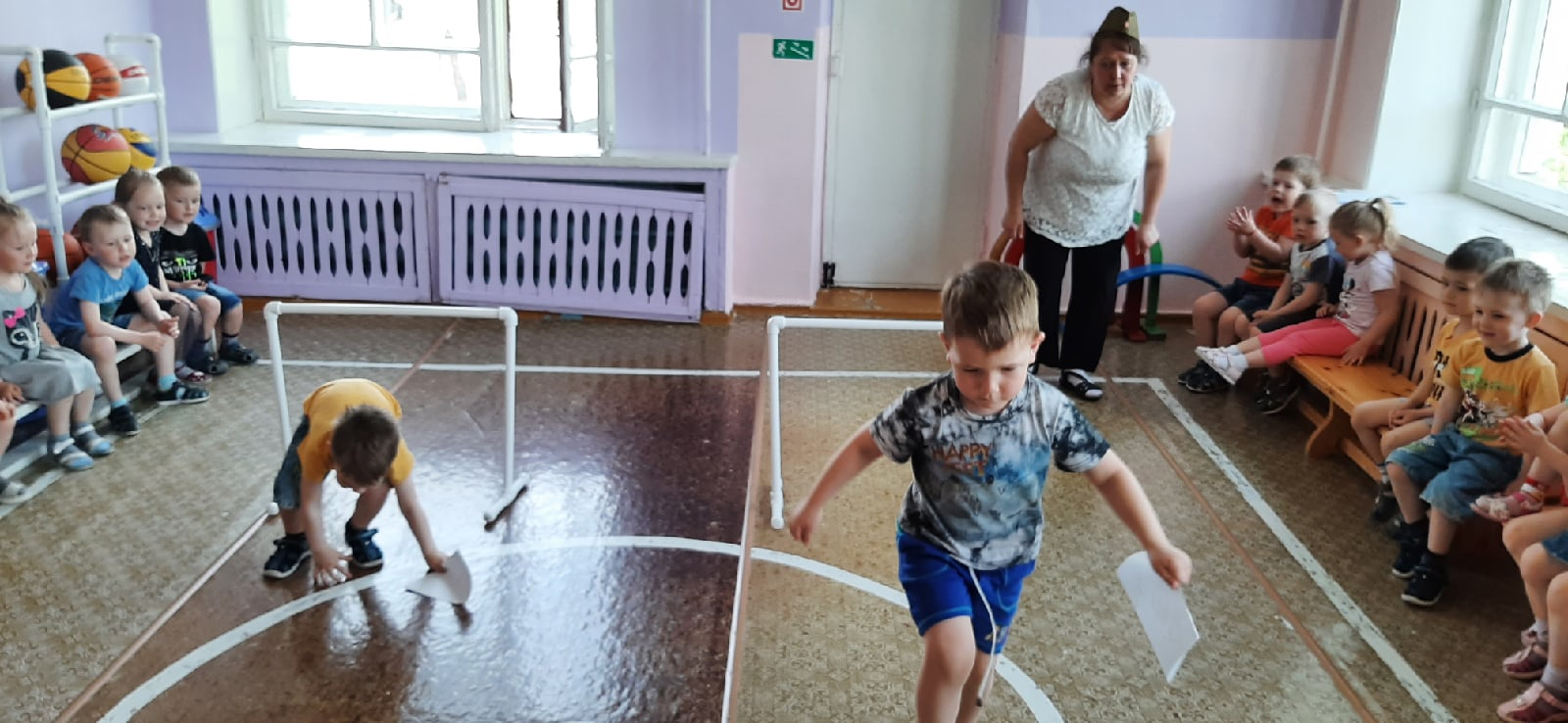 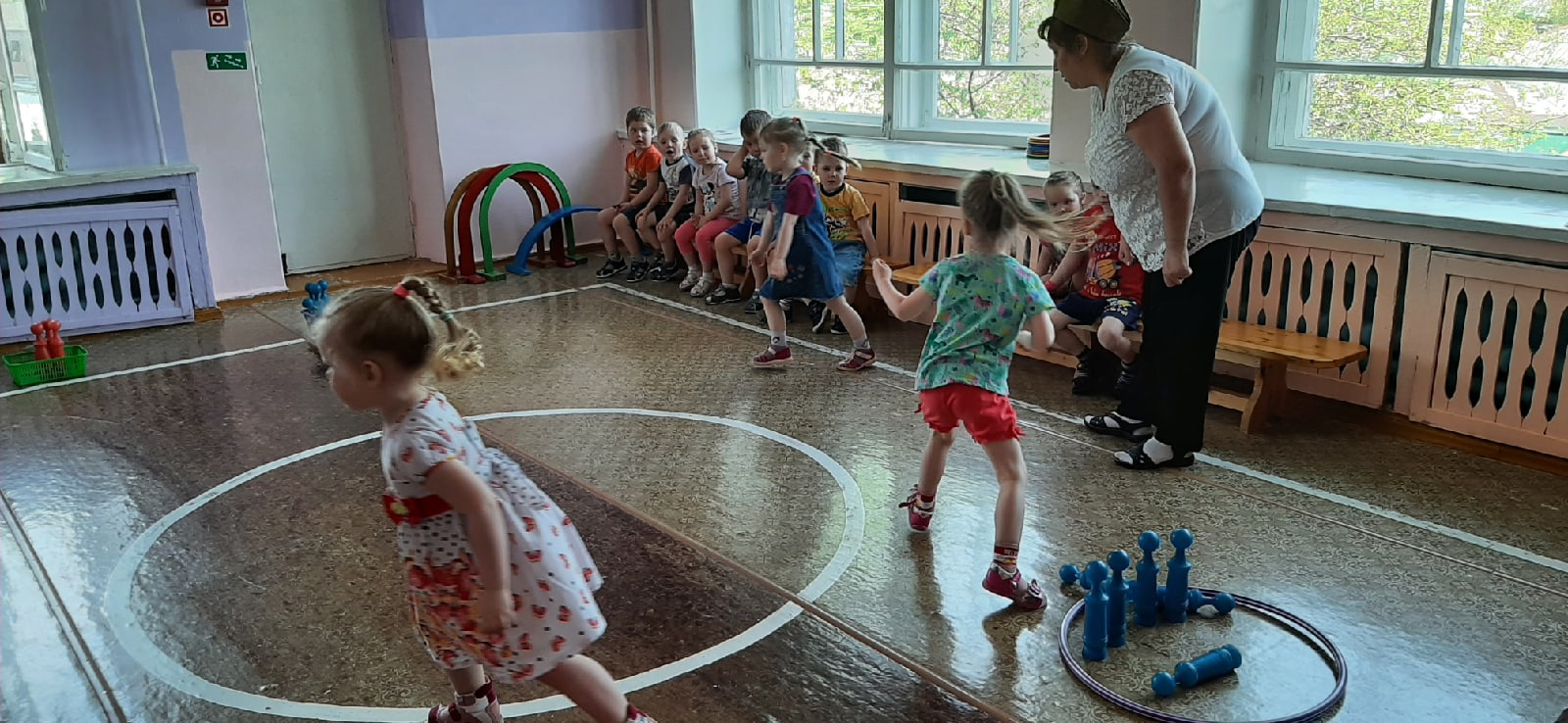 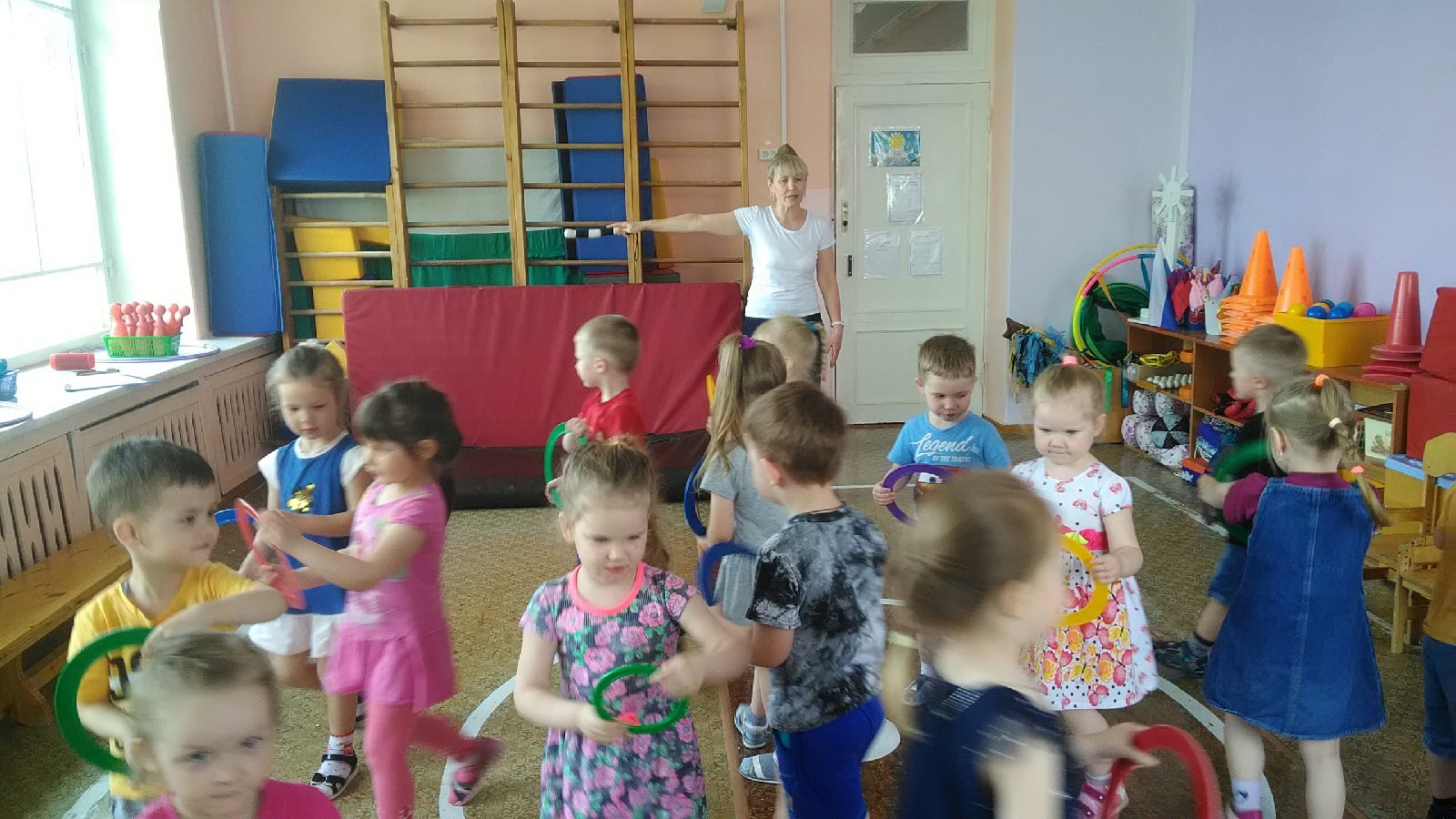 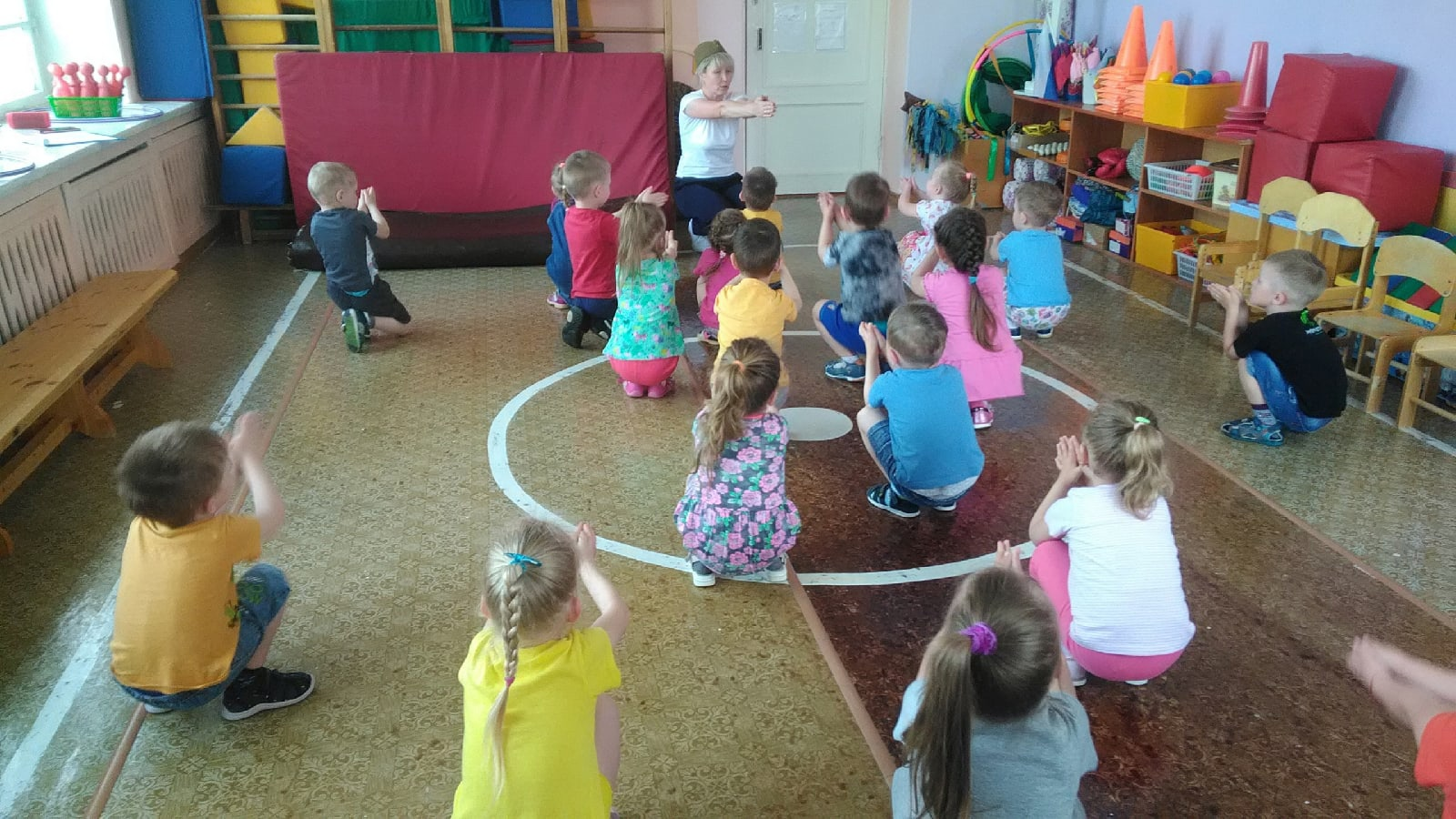 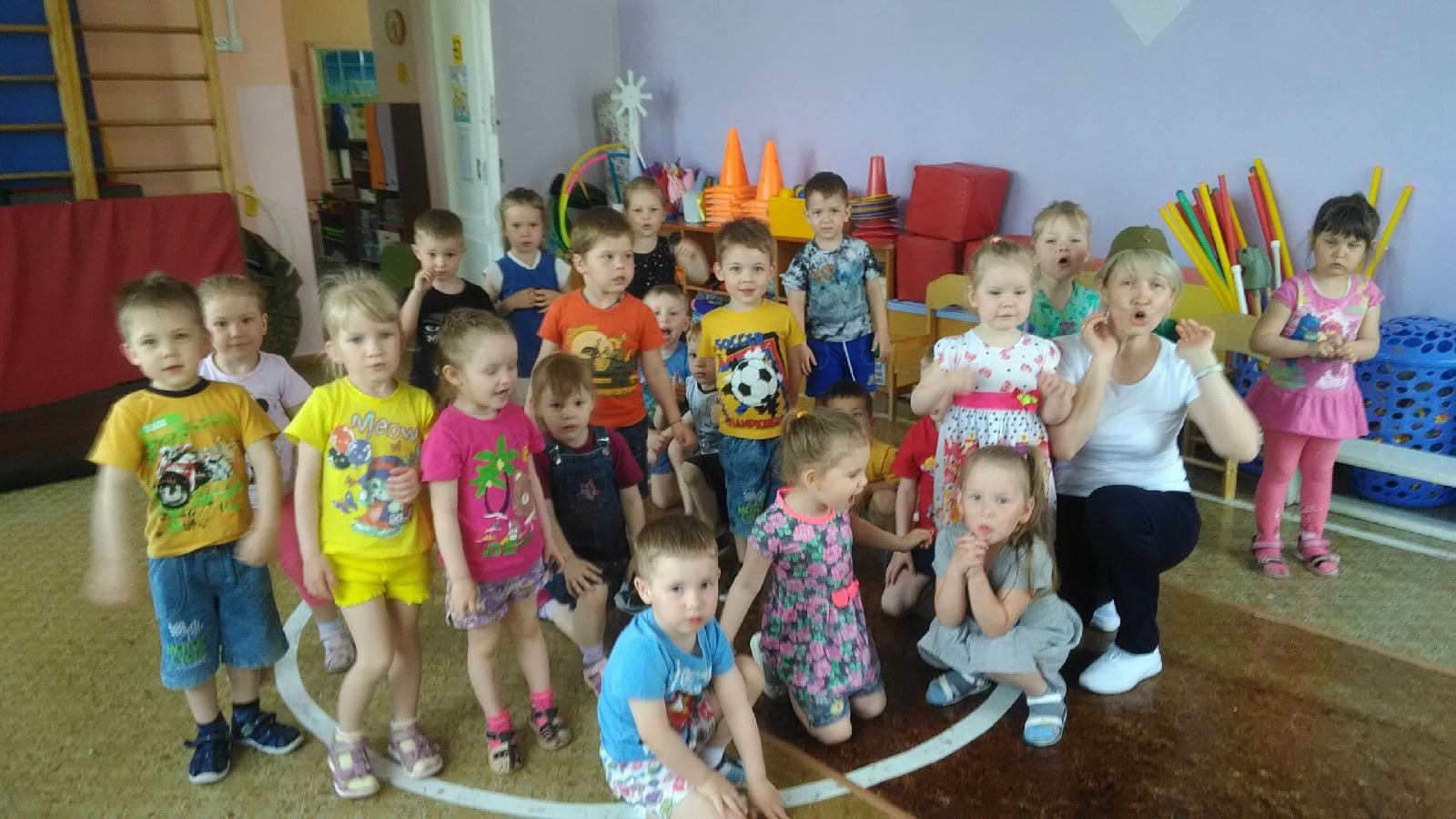 